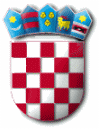 REPUBLIKA HRVATSKAZADARSKA ŽUPANIJAOPĆINA GRAČACOPĆINSKO VIJEĆEKLASA: 021-05/20-01/7URBROJ: 2198/31-02-20-1U Gračacu, 9. prosinca 2020. g.	Temeljem čl. 55. i 56. Poslovnika Općinskog vijeća Općine Gračac («Službeni glasnik Zadarske županije» 9/10, 11/13, „Službeni glasnik Općine Gračac“ 1/18, 1/20)P O Z I V A M  V A Sna 25. sjednicu Općinskog vijeća Općine Gračackoja će se održati u utorak, 15. prosinca 2020. g. s početkom u 16,00 sati u općinskoj vijećnici	Za sjednicu predlažemDNEVNI RED:Prijedlog Proračuna Općine Gračac za 2021. godinu i Projekcije za 2022. i 2023. godinuPrijedlog Odluke o izvršavanju Proračuna Općine Gračac za 2021. godinuPrijedlog Programa održavanja komunalne infrastrukture na području Općine Gračac za 2021. godinuPrijedlog Programa građenja komunalne infrastrukture na području Općine Gračac za 2021. g.Prijedlog Programa utroška sredstava šumskog doprinosa za 2021. godinuPrijedlog Plana utroška sredstava od prodaje obiteljske kuće ili stana u      državnom vlasništvu na potpomognutom području Općine Gračac u 2021. g.Prijedlog Programa utroška sredstava naknade za zadržavanje nezakonitoizgrađene zgrade u prostoru za 2021. godinuPrijedlog Programa utroška sredstava od zakupa, prodaje, prodaje izravnompogodbom, privremenog korištenja i davanja na korištenje izravnom pogodbom i naknade za promjenu namjene poljoprivrednog zemljišta u vlasništvu Republike Hrvatske za 2021. g.Prijedlog Socijalnog programa Općine Gračac za 2021. godinuPrijedlog Programa javnih potreba u sportu Općine Gračac za 2021. godinu Prijedlog Programa javnih potreba u školstvu, predškolskom odgoju i obrazovanju za 2021. godinuPrijedlog javnih potreba u kulturi i religiji Općine Gračac za 2021. godinuPrijedlog Odluke o raspoređivanju sredstava političkim strankama i nezavisnimvijećnicima Općinskog vijeća u 2021. godiniPrijedlog Programa javnih potreba za obavljanje djelatnosti HGSS, Stanice Zadar, za 2021. godinuPrijedlog Odluke o grobljimaPrijedlog Izmjene i dopune Odluke o komunalnim djelatnostima na područjuOpćine GračacPrijedlog Izmjene i dopune Odluke o osnivanju trgovačkog društva GRAČACČISTOĆA d.o.o.Radi primjene propisanih epidemioloških mjera, broj osoba je ograničen, stoga sjednici mogu biti nazočne samo službeno pozvane osobe (vijećnici, dužnosnici, službenici).U slučaju da do termina održavanja sjednice dođe do pogoršanja epidemiološkog stanja, sjednica će se iznimno održati putem elektroničke pošte, o čemu će biti dostavljena prethodna obavijest telefonom, odnosno putem elektroničke pošte.   	 				                           PREDSJEDNIK:                              					            Tadija Šišić, dipl. iur.